South KoreaSouth KoreaSouth KoreaMay 2024May 2024May 2024May 2024SundayMondayTuesdayWednesdayThursdayFridaySaturday1234567891011Children’s Day12131415161718Buddha’s Birthday19202122232425262728293031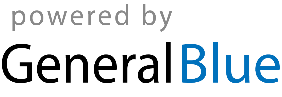 